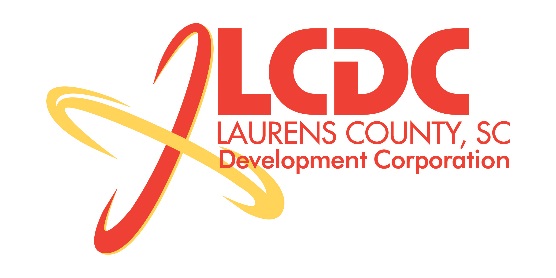 Board Meeting Tuesday, July 15, 201412:00 PMLaurens County Chamber of Commerce MEETING AGENDAWelcome / Call to Order / Invocation – Jim ColemanApproval of Agenda – Jim Coleman Approval of 05/20/14 Minutes – Jim ColemanReview of May/Jun Financials & Investor Update – Marvin MossBusiness/ReportsFinancial Audit Results – McKinley CooperExisting Industry/Retail Update – Jon ColemanEconomic Development Update – Marvin MossCEDC Update – Collie LehnLaurens First Update – John YoungUpstate Alliance Update – John LummusFinancial-Business Manager Update – Marvin MossOther businessExecutive Session Economic Development matterAdjourn